Formularz – opis punktu POI w aplikacji (POI - miejsce zaplanowane na spacerze, którego nie ma w aplikacji)Formularz – opis punktu POI w aplikacji (POI - miejsce zaplanowane na spacerze, którego nie ma w aplikacji)NazwaMaksymalnie 50 znaków. Tama na PrądniOpis miejsca/obiektuMaksymalnie 400 znaków.Tama na Prądni – Jaz w Rudzie Milickiej – jeden z dwóch Jazów na Prądni, zbudowany na przełomie XIX i XX w. Pozwala na Spiętrzenie, aż 4,7m, czyli najwięcej ze wszystkich drewnianych jazów Doliny Baryczy.Rodzaj kategoriiDo jakiej kategorii można przypisać punkt POI np. obiekt turystyczny, obiekt przyrodniczy, restauracja, hotel, łowisko, dla aktywnych, dla rodzin z dziećmi, miejsce dostępne publicznie itp.Miejsce dostępne publicznieWspółrzędne geograficzneMożna pobrać z Google Maps51.5301919N, 17.3390929EZdjęcie miejsca/obiektuZdjęcie stanowi okładkę propozycji, która wyświetla się po wejściu w punkt POI na aplikacji. Format: JPG. Min. rozmiar 1440x960. Maksymalnie 500KB.Wklej zdjęcie poglądowe oraz link do pobrania zdjęcia w lepszej jakości.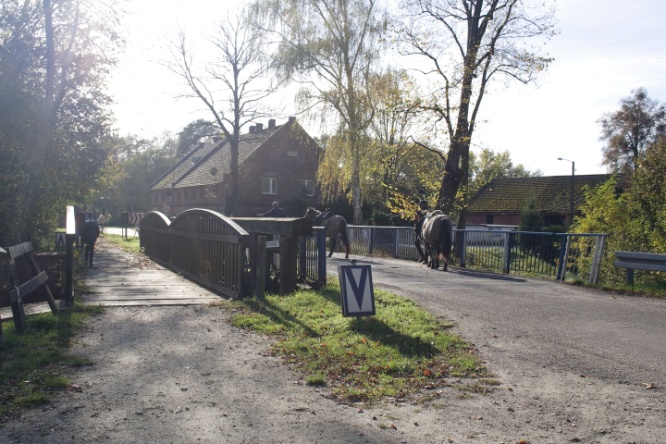 https://1drv.ms/u/s!As92HL_qtutPl05XfnDq55tpoWKY?e=3EdhYeGodziny otwarcia miejsca/obiektuWpisz godziny lub nie dotyczyNie dotyczyUdogodnienia przy miejscu/obiekcie – jeśli dotyczyMaksymalnie 150 znaków.Np. dostępny dla osób 
z niepełnosprawnością, miejsce przyjazne dla zwierząt, WiFi, bezpłatny parking, plac zabaw.Tablica informacyjnaDane adresoweDane adresoweUlica z numeremPomiędzy Ruda Milicka 8, a Ruda Milicka 7Kod pocztowy56-300MiejscowośćRuda MilickaGminaMiliczDane kontaktoweDane kontaktoweE-mail kontaktowyNie dotyczyTelefon kontaktowyNie dotyczyStrona internetowaBrak